「ことばのちから」活用シート　活用事例【岸和田市立常盤小学校】活用シート名宝物を紹介しよう宝物を紹介しよう宝物を紹介しよう基になった活用シート名話聞３たからものをしょうかいしよう学　年２年生教　科国　語時　期随　時活用場面授　　業授　　業授　　業配当時間４５分目　標自分の大切なものを文にまとめ、発表できる。友達の考えを聞き、自分の考えとの違いがわかる。自分の大切なものを文にまとめ、発表できる。友達の考えを聞き、自分の考えとの違いがわかる。自分の大切なものを文にまとめ、発表できる。友達の考えを聞き、自分の考えとの違いがわかる。自分の大切なものを文にまとめ、発表できる。友達の考えを聞き、自分の考えとの違いがわかる。自分の大切なものを文にまとめ、発表できる。友達の考えを聞き、自分の考えとの違いがわかる。活用シート・工夫した点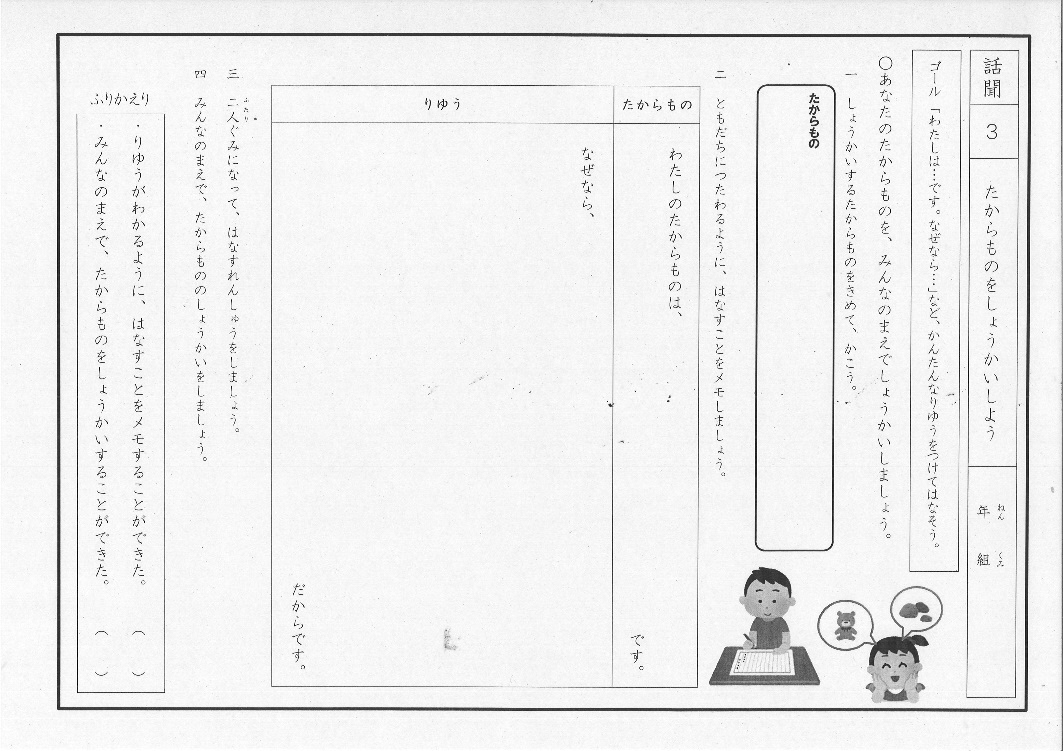 成果や改善点子ども達が考えている宝物は大きく2種類に分けられる。１つは物である。ゲームソフトやぬいぐるみなど、親や祖父母から誕生日や記念日のプレゼントに買ってもらったもののようだ。もう１つは人、命など代償が利かない家族や生命である。これらは板書する際に、黒板を上下左右に分け、上段に「宝物名」、下段に「その理由」、左右には「物」「人、命」に分類し、整理して書く方がよい。「こころに残った友達の発表は？」では感想を述べあうだけで、話が絡み合わない。そこで、「質問コーナー」などを入れ、子ども達に意見を交流する機会を与えたい。（例）「なぜそれが大事なのですか？」「六歳の誕生日の記念に買ってもらったからです」など。子ども達が考えている宝物は大きく2種類に分けられる。１つは物である。ゲームソフトやぬいぐるみなど、親や祖父母から誕生日や記念日のプレゼントに買ってもらったもののようだ。もう１つは人、命など代償が利かない家族や生命である。これらは板書する際に、黒板を上下左右に分け、上段に「宝物名」、下段に「その理由」、左右には「物」「人、命」に分類し、整理して書く方がよい。「こころに残った友達の発表は？」では感想を述べあうだけで、話が絡み合わない。そこで、「質問コーナー」などを入れ、子ども達に意見を交流する機会を与えたい。（例）「なぜそれが大事なのですか？」「六歳の誕生日の記念に買ってもらったからです」など。子ども達が考えている宝物は大きく2種類に分けられる。１つは物である。ゲームソフトやぬいぐるみなど、親や祖父母から誕生日や記念日のプレゼントに買ってもらったもののようだ。もう１つは人、命など代償が利かない家族や生命である。これらは板書する際に、黒板を上下左右に分け、上段に「宝物名」、下段に「その理由」、左右には「物」「人、命」に分類し、整理して書く方がよい。「こころに残った友達の発表は？」では感想を述べあうだけで、話が絡み合わない。そこで、「質問コーナー」などを入れ、子ども達に意見を交流する機会を与えたい。（例）「なぜそれが大事なのですか？」「六歳の誕生日の記念に買ってもらったからです」など。子ども達が考えている宝物は大きく2種類に分けられる。１つは物である。ゲームソフトやぬいぐるみなど、親や祖父母から誕生日や記念日のプレゼントに買ってもらったもののようだ。もう１つは人、命など代償が利かない家族や生命である。これらは板書する際に、黒板を上下左右に分け、上段に「宝物名」、下段に「その理由」、左右には「物」「人、命」に分類し、整理して書く方がよい。「こころに残った友達の発表は？」では感想を述べあうだけで、話が絡み合わない。そこで、「質問コーナー」などを入れ、子ども達に意見を交流する機会を与えたい。（例）「なぜそれが大事なのですか？」「六歳の誕生日の記念に買ってもらったからです」など。子ども達が考えている宝物は大きく2種類に分けられる。１つは物である。ゲームソフトやぬいぐるみなど、親や祖父母から誕生日や記念日のプレゼントに買ってもらったもののようだ。もう１つは人、命など代償が利かない家族や生命である。これらは板書する際に、黒板を上下左右に分け、上段に「宝物名」、下段に「その理由」、左右には「物」「人、命」に分類し、整理して書く方がよい。「こころに残った友達の発表は？」では感想を述べあうだけで、話が絡み合わない。そこで、「質問コーナー」などを入れ、子ども達に意見を交流する機会を与えたい。（例）「なぜそれが大事なのですか？」「六歳の誕生日の記念に買ってもらったからです」など。子どもの様子（発言、ノート、板書、解答例、写真　等）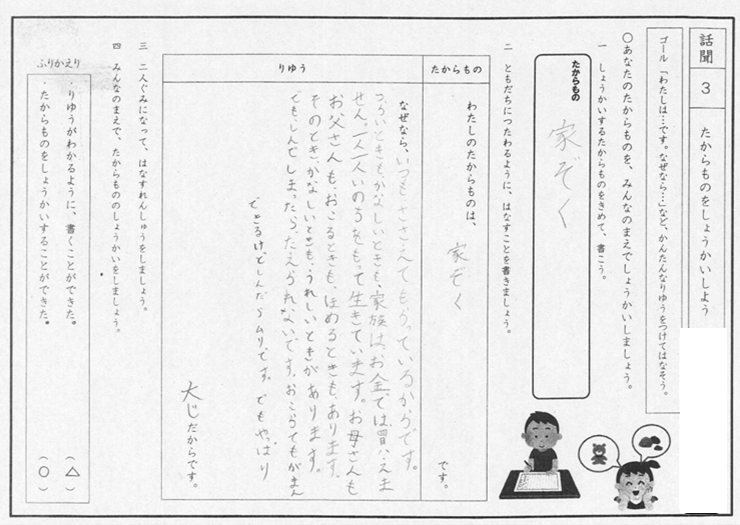 …問題提示　…見通しを立てる　…自力解決をめざす　…友達の考えを聞く　…ほかの人の意見を聞き、自分の考えとの違いを見つける　…振り返り、まとめをする子どもの様子（発言、ノート、板書、解答例、写真　等）…問題提示　…見通しを立てる　…自力解決をめざす　…友達の考えを聞く　…ほかの人の意見を聞き、自分の考えとの違いを見つける　…振り返り、まとめをする子どもの様子（発言、ノート、板書、解答例、写真　等）…問題提示　…見通しを立てる　…自力解決をめざす　…友達の考えを聞く　…ほかの人の意見を聞き、自分の考えとの違いを見つける　…振り返り、まとめをする子どもの様子（発言、ノート、板書、解答例、写真　等）…問題提示　…見通しを立てる　…自力解決をめざす　…友達の考えを聞く　…ほかの人の意見を聞き、自分の考えとの違いを見つける　…振り返り、まとめをする子どもの様子（発言、ノート、板書、解答例、写真　等）…問題提示　…見通しを立てる　…自力解決をめざす　…友達の考えを聞く　…ほかの人の意見を聞き、自分の考えとの違いを見つける　…振り返り、まとめをする子どもの様子（発言、ノート、板書、解答例、写真　等）…問題提示　…見通しを立てる　…自力解決をめざす　…友達の考えを聞く　…ほかの人の意見を聞き、自分の考えとの違いを見つける　…振り返り、まとめをする